Календарь матчейПредварительного этапа (Открытого детского Рождественского турнира «ФСО «Хоккей Москвы» Москомспорта)Кубка Федерации хоккея г.Москвы среди команд 2008 г.р.в сезоне 2016/2017финал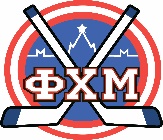 Группа 1 (Место проведения матчей: Янтарь, группа 1х мест)Группа 1 (Место проведения матчей: Янтарь, группа 1х мест)Группа 1 (Место проведения матчей: Янтарь, группа 1х мест)Группа 1 (Место проведения матчей: Янтарь, группа 1х мест)Группа 1 (Место проведения матчей: Янтарь, группа 1х мест)Группа 1 (Место проведения матчей: Янтарь, группа 1х мест)Группа 1 (Место проведения матчей: Янтарь, группа 1х мест)Группа 1 (Место проведения матчей: Янтарь, группа 1х мест)Группа 1 (Место проведения матчей: Янтарь, группа 1х мест)1ЦСКА 22Динамо 23Крылья Советов 14Дмитров 15Динамо 36Русь 1Время№Команда АКоманда Б№Команда АКоманда Б08.01.2017 Воскресенье08.01.2017 Воскресенье08.01.2017 Воскресенье08.01.2017 Воскресенье08.01.2017 Воскресенье08.01.2017 Воскресенье08.01.2017 Воскресенье08.01.2017 Воскресенье08.01.2017 Воскресенье09:00 - 09:451Крылья Советов 1-Русь 12Дмитров 1-Динамо 309:45 - 10:303L 1-L 210:45 - 11:304Динамо 2-W 15ЦСКА 2-W 211:45 - 12:306L 4-L 57W 4-W 5W - победитель матча №W - победитель матча №W - победитель матча №W - победитель матча №W - победитель матча №W - победитель матча №W - победитель матча №W - победитель матча №W - победитель матча № L - проигравший матча № L - проигравший матча № L - проигравший матча № L - проигравший матча № L - проигравший матча № L - проигравший матча № L - проигравший матча № L - проигравший матча № L - проигравший матча №Группа 2 (Место проведения матчей: Синяя птица, группа 2х мест)Группа 2 (Место проведения матчей: Синяя птица, группа 2х мест)Группа 2 (Место проведения матчей: Синяя птица, группа 2х мест)Группа 2 (Место проведения матчей: Синяя птица, группа 2х мест)Группа 2 (Место проведения матчей: Синяя птица, группа 2х мест)Группа 2 (Место проведения матчей: Синяя птица, группа 2х мест)Группа 2 (Место проведения матчей: Синяя птица, группа 2х мест)Группа 2 (Место проведения матчей: Синяя птица, группа 2х мест)Группа 2 (Место проведения матчей: Синяя птица, группа 2х мест)1Витязь 12Северная звезда 13Метеор 14Крылья Советов 25Динамо 16Спартак 2Время№Команда АКоманда Б№Команда АКоманда Б08.01.2017 Воскресенье08.01.2017 Воскресенье08.01.2017 Воскресенье08.01.2017 Воскресенье08.01.2017 Воскресенье08.01.2017 Воскресенье08.01.2017 Воскресенье08.01.2017 Воскресенье08.01.2017 Воскресенье09:00 - 09:451Метеор 1-Спартак 22Крылья Советов 2-Динамо 109:45 - 10:303L 1-L 210:45 - 11:304Северная звезда 1-W 15Витязь 1-W 211:45 - 12:306L 4-L 57W 4-W 5W - победитель матча №W - победитель матча №W - победитель матча №W - победитель матча №W - победитель матча №W - победитель матча №W - победитель матча №W - победитель матча №W - победитель матча № L - проигравший матча № L - проигравший матча № L - проигравший матча № L - проигравший матча № L - проигравший матча № L - проигравший матча № L - проигравший матча № L - проигравший матча № L - проигравший матча №Группа 3 (Место проведения матчей: Снежные барсы группа 3х мест)Группа 3 (Место проведения матчей: Снежные барсы группа 3х мест)Группа 3 (Место проведения матчей: Снежные барсы группа 3х мест)Группа 3 (Место проведения матчей: Снежные барсы группа 3х мест)Группа 3 (Место проведения матчей: Снежные барсы группа 3х мест)Группа 3 (Место проведения матчей: Снежные барсы группа 3х мест)Группа 3 (Место проведения матчей: Снежные барсы группа 3х мест)Группа 3 (Место проведения матчей: Снежные барсы группа 3х мест)Группа 3 (Место проведения матчей: Снежные барсы группа 3х мест)1Морозово2Белые медведи 13Витязь 24Созвездие 15Снежные барсы 16Орбита 1Время№Команда АКоманда Б№Команда АКоманда Б08.01.2017 Воскресенье08.01.2017 Воскресенье08.01.2017 Воскресенье08.01.2017 Воскресенье08.01.2017 Воскресенье08.01.2017 Воскресенье08.01.2017 Воскресенье08.01.2017 Воскресенье08.01.2017 Воскресенье09:00 - 09:451Витязь 2-Орбита 12Созвездие1-Снежные барсы 109:45 - 10:303L 1-L 210:45 - 11:304Белые медведи 1-W 15Морозово-W 211:45 - 12:306L 4-L 57W 4-W 5W - победитель матча №W - победитель матча №W - победитель матча №W - победитель матча №W - победитель матча №W - победитель матча №W - победитель матча №W - победитель матча №W - победитель матча № L - проигравший матча № L - проигравший матча № L - проигравший матча № L - проигравший матча № L - проигравший матча № L - проигравший матча № L - проигравший матча № L - проигравший матча № L - проигравший матча №Группа 4  (Место проведения матчей: Центр, группа 4х мест)Группа 4  (Место проведения матчей: Центр, группа 4х мест)Группа 4  (Место проведения матчей: Центр, группа 4х мест)Группа 4  (Место проведения матчей: Центр, группа 4х мест)Группа 4  (Место проведения матчей: Центр, группа 4х мест)Группа 4  (Место проведения матчей: Центр, группа 4х мест)Группа 4  (Место проведения матчей: Центр, группа 4х мест)Группа 4  (Место проведения матчей: Центр, группа 4х мест)Группа 4  (Место проведения матчей: Центр, группа 4х мест)1ЦСКА 12Центр 13Серебряные акулы 14Янтарь 15Динамо 46Пингвины 1Время№Команда АКоманда Б№Команда АКоманда Б08.01.2017 Воскресенье08.01.2017 Воскресенье08.01.2017 Воскресенье08.01.2017 Воскресенье08.01.2017 Воскресенье08.01.2017 Воскресенье08.01.2017 Воскресенье08.01.2017 Воскресенье08.01.2017 Воскресенье09:00 - 09:451Серебряные акулы 1-Пингвины12Янтарь 1-Динамо 409:45 - 10:303L 1-L 210:45 - 11:304Центр 1-W 15ЦСКА 1-W 211:45 - 12:306L 4-L 57W 4-W 5W - победитель матча №W - победитель матча №W - победитель матча №W - победитель матча №W - победитель матча №W - победитель матча №W - победитель матча №W - победитель матча №W - победитель матча № L - проигравший матча № L - проигравший матча № L - проигравший матча № L - проигравший матча № L - проигравший матча № L - проигравший матча № L - проигравший матча № L - проигравший матча № L - проигравший матча №Группа 5  (Место проведения матчей: Русь, группа 5х мест)Группа 5  (Место проведения матчей: Русь, группа 5х мест)Группа 5  (Место проведения матчей: Русь, группа 5х мест)Группа 5  (Место проведения матчей: Русь, группа 5х мест)Группа 5  (Место проведения матчей: Русь, группа 5х мест)Группа 5  (Место проведения матчей: Русь, группа 5х мест)Группа 5  (Место проведения матчей: Русь, группа 5х мест)Группа 5  (Место проведения матчей: Русь, группа 5х мест)Группа 5  (Место проведения матчей: Русь, группа 5х мест)1Северная звезда 22Спартак 13Центр 24Русь 25Белые медведи 26Марьино 1Время№Команда АКоманда Б№Команда АКоманда Б08.01.2017 Воскресенье08.01.2017 Воскресенье08.01.2017 Воскресенье08.01.2017 Воскресенье08.01.2017 Воскресенье08.01.2017 Воскресенье08.01.2017 Воскресенье08.01.2017 Воскресенье08.01.2017 Воскресенье09:00 - 09:451Центр 2-Марьино 12Русь 2-Белые медведи209:45 - 10:303L 1-L 210:45 - 11:304Спартак 1-W 15Северная звезда 2-W 211:45 - 12:306L 4-L 57W 4-W 5W - победитель матча №W - победитель матча №W - победитель матча №W - победитель матча №W - победитель матча №W - победитель матча №W - победитель матча №W - победитель матча №W - победитель матча № L - проигравший матча № L - проигравший матча № L - проигравший матча № L - проигравший матча № L - проигравший матча № L - проигравший матча № L - проигравший матча № L - проигравший матча № L - проигравший матча №Группа 6  (Место проведения матчей: Пингвины, группа 6х мест)Группа 6  (Место проведения матчей: Пингвины, группа 6х мест)Группа 6  (Место проведения матчей: Пингвины, группа 6х мест)Группа 6  (Место проведения матчей: Пингвины, группа 6х мест)Группа 6  (Место проведения матчей: Пингвины, группа 6х мест)Группа 6  (Место проведения матчей: Пингвины, группа 6х мест)Группа 6  (Место проведения матчей: Пингвины, группа 6х мест)Группа 6  (Место проведения матчей: Пингвины, группа 6х мест)Группа 6  (Место проведения матчей: Пингвины, группа 6х мест)1Дмитров 22Ястребы 13Северная звезда 34Вымпел 15Пингвины 26Метеор 3Время№Команда АКоманда Б№Команда АКоманда Б08.01.2017 Воскресенье08.01.2017 Воскресенье08.01.2017 Воскресенье08.01.2017 Воскресенье08.01.2017 Воскресенье08.01.2017 Воскресенье08.01.2017 Воскресенье08.01.2017 Воскресенье08.01.2017 Воскресенье09:30 - 10:151Северная звезда 3-Метеор 32Вымпел 1-Пингвины210:15 - 11:003L 1-L 211:15 - 12:004Ястребы 1-W 15Дмитров 2-W 212:15 - 13:006L 4-L 57W 4-W 5W - победитель матча №W - победитель матча №W - победитель матча №W - победитель матча №W - победитель матча №W - победитель матча №W - победитель матча №W - победитель матча №W - победитель матча № L - проигравший матча № L - проигравший матча № L - проигравший матча № L - проигравший матча № L - проигравший матча № L - проигравший матча № L - проигравший матча № L - проигравший матча № L - проигравший матча №Группа 7 (Место проведения матчей: Серебряные акулы, группа 7х мест)Группа 7 (Место проведения матчей: Серебряные акулы, группа 7х мест)Группа 7 (Место проведения матчей: Серебряные акулы, группа 7х мест)Группа 7 (Место проведения матчей: Серебряные акулы, группа 7х мест)Группа 7 (Место проведения матчей: Серебряные акулы, группа 7х мест)Группа 7 (Место проведения матчей: Серебряные акулы, группа 7х мест)Группа 7 (Место проведения матчей: Серебряные акулы, группа 7х мест)Группа 7 (Место проведения матчей: Серебряные акулы, группа 7х мест)Группа 7 (Место проведения матчей: Серебряные акулы, группа 7х мест)1Метеор 22Янтарь 23Серебряные акулы 24Снежные барсы 25Синяя птица 16Ястребы 2Время№Команда АКоманда Б№Команда АКоманда Б08.01.2017 Воскресенье08.01.2017 Воскресенье08.01.2017 Воскресенье08.01.2017 Воскресенье08.01.2017 Воскресенье08.01.2017 Воскресенье08.01.2017 Воскресенье08.01.2017 Воскресенье08.01.2017 Воскресенье09:00 - 09:451Серебряные акулы2-Ястребы 2          2Снежные барсы 2-Синяя птица 109:45 - 10:303L 1-L 210:45 - 11:304Янтарь 2-W 15Метеор 2-W 211:45 - 12:306L 4-L 57W 4-W 5W - победитель матча №W - победитель матча №W - победитель матча №W - победитель матча №W - победитель матча №W - победитель матча №W - победитель матча №W - победитель матча №W - победитель матча № L - проигравший матча № L - проигравший матча № L - проигравший матча № L - проигравший матча № L - проигравший матча № L - проигравший матча № L - проигравший матча № L - проигравший матча № L - проигравший матча №Группа 8 (Место проведения матчей: Марьино, группа 8х мест)Группа 8 (Место проведения матчей: Марьино, группа 8х мест)Группа 8 (Место проведения матчей: Марьино, группа 8х мест)Группа 8 (Место проведения матчей: Марьино, группа 8х мест)Группа 8 (Место проведения матчей: Марьино, группа 8х мест)Группа 8 (Место проведения матчей: Марьино, группа 8х мест)Группа 8 (Место проведения матчей: Марьино, группа 8х мест)Группа 8 (Место проведения матчей: Марьино, группа 8х мест)Группа 8 (Место проведения матчей: Марьино, группа 8х мест)1Созвездие 22Орбита 23Синяя птица24Ястребы 35Марьино 26Вымпел 2Время№Команда АКоманда Б№Команда АКоманда Б08.01.2017 Воскресенье08.01.2017 Воскресенье08.01.2017 Воскресенье08.01.2017 Воскресенье08.01.2017 Воскресенье08.01.2017 Воскресенье08.01.2017 Воскресенье08.01.2017 Воскресенье08.01.2017 Воскресенье09:00 - 09:451Синяя птица2-Вымпел 22Ястребы 3-Марьино 209:45 - 10:303L 1-L 210:45 - 11:304Орбита 2-W 15Созвездие 2-W 211:45 - 12:306L 4-L 57W 4-W 5W - победитель матча №W - победитель матча №W - победитель матча №W - победитель матча №W - победитель матча №W - победитель матча №W - победитель матча №W - победитель матча №W - победитель матча № L - проигравший матча № L - проигравший матча № L - проигравший матча № L - проигравший матча № L - проигравший матча № L - проигравший матча № L - проигравший матча № L - проигравший матча № L - проигравший матча №